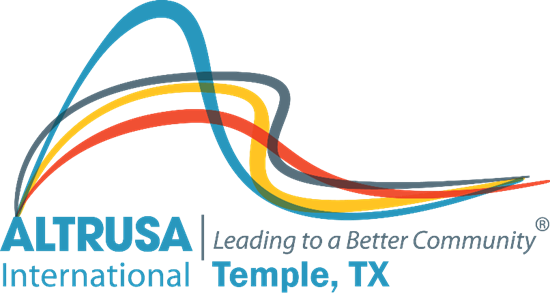  Business Meeting Agenda	January 10, 2023Ralph Wilson Youth ClubZoom Meeting https://us02web.zoom.us/j/89591785304?pwd=WExpditjWm1JZmZaZGlEMjJNdUtxZz09 Meeting ID: 895 9178 5304Passcode: 712995One tap mobile+13462487799,,89591785304#,,,,*712995# US (Houston)Call meeting to order		Tara StaffordOur heavenly Father, Surrounded by blessings, may we learn to bless; Reaping the fruits of patriotism, may we love our country more;Members of a world-wide community, may we cherish our neighbors everywhere; Grateful to Thee, may we show our gratitude by efficiency and service.Pledge of Allegiance	AllIntroduction of Guests	Debbie FendrickAccent	Diana ZarembaReview December Minutes	Debbie MeadCorrespondence Report	Debbie MeadTreasurer’s Report	Cyndi WarrenNew Business 	Tara StaffordNominating Committee	Tara StaffordOld BusinessProject Update	Julie RuizAnnouncementsKids Against Hunger 1/21 @ Vista 9:30 a.m.Service Committee 1/265th Tuesday Meeting/Mystery Book Club Social 1/31 @ Susie Dawson’s Home 5:30 pmHere are your Book Club Selections:The Sound of Glass by Karen White Mystery Book Club social –Jan 31The Wife Who Risked Everything  by Ellie Midwood Romance Book Club social- moved to SpringCommittee AnnouncementsBragsBenediction	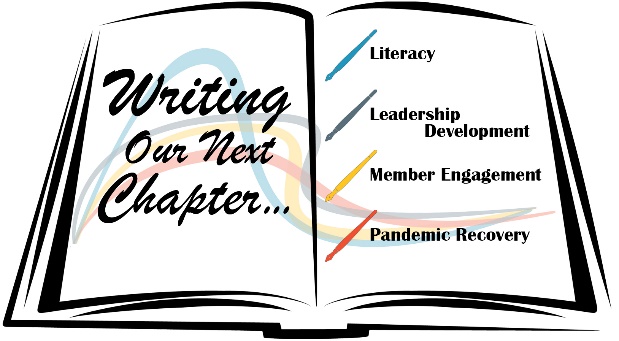 May we go forth with high ideals, To greet our fellow man, 	Be true to all Altrusa aims,Until we meet again.